SAMTALEGRUPPEfor pårørende til personer med demens  (Våren /Høsten) 20__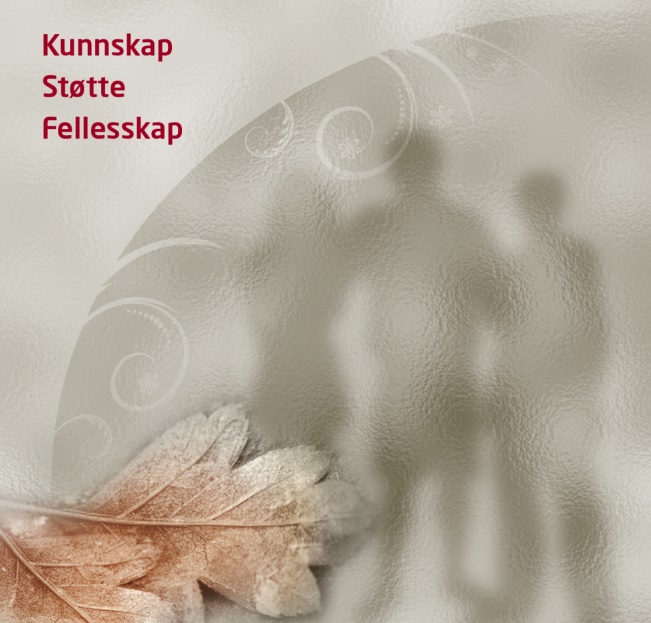 Samtalegruppen holdes over ____ antall samlinger fra kl. ____ til ____på følgende datoer:  ____    ____    ____    ____     ____     ____Starter opp ____ og arrangeres hver/hver annen uke ____Deltakeravgift ___ kr. (inkluderer enkel servering) For nærmere opplysninger og påmelding, kontakt:navn: _______________ telefon: _________ e-post: ______________Påmeldingsfrist: (dato)Arrangør: _________ kommune i samarbeid med ________________ (Plass til logoer)